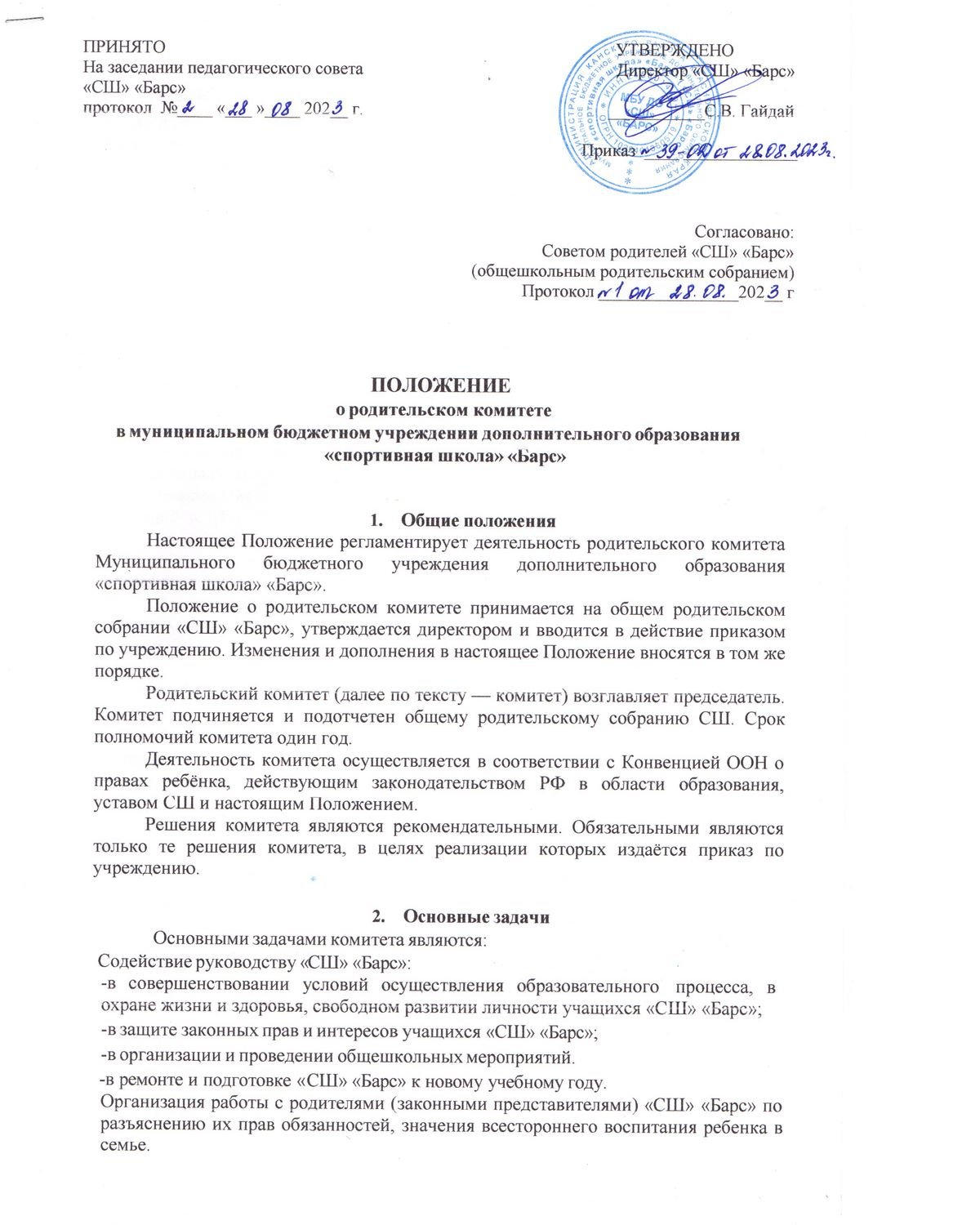 ПРИНЯТО                                                                                                       УТВЕРЖДЕНО	         На заседании педагогического совета                                                          Директор «СШ» «Барс» «СШ» «Барс»протокол  №____ «___ »____ 202__ г.                                                        ___________С.В. Гайдай                                                                                             Приказ  ____ _____________                                    Согласовано:Советом родителей «СШ» «Барс»(общешкольным родительским собранием)                                                                                  Протокол ________________202__ г             ПОЛОЖЕНИЕо родительском комитетев муниципальном бюджетном учреждении дополнительного образования«спортивная школа» «Барс»Общие положенияНастоящее Положение регламентирует деятельность родительского комитета Муниципального бюджетного учреждения дополнительного образования «спортивная школа» «Барс».Положение о родительском комитете принимается на общем родительском собрании «СШ» «Барс», утверждается директором и вводится в действие приказом по учреждению. Изменения и дополнения в настоящее Положение вносятся в том же порядке.Родительский комитет (далее по тексту — комитет) возглавляет председатель. Комитет подчиняется и подотчетен общему родительскому собранию СШ. Срок полномочий комитета один год.Деятельность комитета осуществляется в соответствии с Конвенцией ООН о правах ребёнка, действующим законодательством РФ в области образования, уставом СШ и настоящим Положением.Решения комитета являются рекомендательными. Обязательными являются только те решения комитета, в целях реализации которых издаётся приказ по учреждению.Основные задачиОсновными задачами комитета являются:  Содействие руководству «СШ» «Барс»:-в совершенствовании условий осуществления образовательного процесса, в охране жизни и здоровья, свободном развитии личности учащихся «СШ» «Барс»;     -в защите законных прав и интересов учащихся «СШ» «Барс»;     -в организации и проведении общешкольных мероприятий.     -в ремонте и подготовке «СШ» «Барс» к новому учебному году.Организация работы с родителями (законными представителями) «СШ» «Барс» по разъяснению их прав обязанностей, значения всестороннего воспитания ребенка в семье.Функции  родительского  комитетаСодействует	обеспечению	оптимальных	условий	для	организацииобразовательного	процесса (оказывает помощь в части	 приобретения инвентаря, необходимой литературы, подготовки наглядных методических пособий).Координирует деятельность групповых родительских комитетов.Проводит разъяснительную и консультативную работу среди родителей (законных представителей) обучающихся об их правах и обязанностях.Оказывает содействие в проведении общешкольных мероприятий. Участвует в подготовке учреждения к новому учебному году.Совместно с руководством «СШ» «Барс» контролирует своевременность и полноту медицинского обследования учащихся и медицинского обслуживания спорт мероприятий.Оказывает помощь руководству «СШ» «Барс» в организации и проведении общих родительских собраний.Рассматривает обращения в свой адрес, а также обращения по поручению руководителя «СШ» «Барс» по вопросам, отнесённым настоящим положением к компетенции комитета.Принимает участие в организации безопасных условий осуществления образовательного процесса, выполнения санитарно-гигиенических правил и норм.Взаимодействует с общественными организациями по вопросам пропаганды традиций «СШ» «Барс», спортивного уклада жизни, семейного воспитания.Взаимодействует с педагогическим коллективом «СШ» «Барс» по вопросам профилактики правонарушений, безнадзорности и беспризорности среди несовершеннолетних обучающихся.Взаимодействует с другими органами самоуправления «СШ» «Барс» по вопросам, относящимся к компетенции комитета, в т.ч. проведения общешкольных мероприятий.Права родительского комитетаВ соответствии с компетенцией, установленной настоящим Положением, комитет имеет право:вносить предложения руководству и другим органам самоуправления «СШ» «Барс» и получать информацию о результатах их рассмотрения;заслушивать и получать достоверную информацию о состоянии образовательной и воспитательной деятельности от руководства «СШ» «Барс», других органов самоуправления;вызывать на свои заседания родителей (законных представителей) обучающихся по представлениям (решениям) групповых родительских комитетов;давать разъяснения и предлагать мероприятия по совершенствованию воспитательной работы в «СШ» «Барс» и в семье;выносить общественное порицание родителям, уклоняющимся от воспитания детей в семье;поощрять родителей (законных представителей) обучающихся за активную работу в комитете, оказание помощи в проведении общешкольных мероприятий и т. д.;председатель комитета может присутствовать (с последующим информированием комитета) на отдельных заседаниях Тренерского совета, других органов самоуправления по вопросам, относящимся к компетенции комитета.Ответственность родительского комитетаКомитет отвечает за:выполнение плана работы;выполнение решений, рекомендаций комитета;установление взаимопонимания между руководством «СШ» «Барс» и родителями (законными представителями) обучающихся в вопросах семейного и общественного воспитания; качественное принятие решений в соответствии с действующим законодательством;члены комитета, не принимающие участия в его работе, по представлению председателя комитета могут быть отозваны избирателями.Организация работыВ состав комитета входят представители родителей (лиц, их заменяющих) обучающихся от каждого отделения. Представители в комитет избираются ежегодно на родительских собраниях отделений в начале учебного года.Численный состав родительского комитета определяет самостоятельно. Из своего состава комитет избирает председателя.Комитет осуществляет свою деятельность в соответствии с регламентом и планом, которые согласуются с руководителем «СШ» «Барс».О своей работе комитет отчитывается перед общим родительским собранием не реже двух раз в год.Комитет правомочен выносить решения при наличии на заседании не менее половины своего состава. Решения принимаются, простым большинством голосов.Переписка комитета по вопросам, относящимся к его компетенции, ведется от имени «СШ» «Барс», документы подписывают руководитель учреждения и председатель комитета.ДелопроизводствоКомитет ведет протоколы своих заседаний и общих родительских собраний в соответствии с инструкцией о ведении делопроизводства «СШ» «Барс».Протоколы хранятся в учреждении «СШ» «Барс».Ответственность	за	делопроизводство	в	комитете	возлагается	на председателя комитета или секретаря.